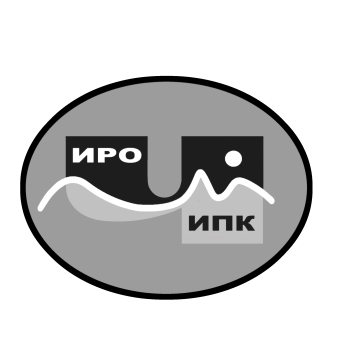 ГОСУДАРСТВЕННОЕ АВТОНОМНОЕ УЧРЕЖДЕНИЕ ДОПОЛНИТЕЛЬНОГО ПРОФЕССИОНАЛЬНОГО ОБРАЗОВАНИЯ ЧУКОТСКОГО АВТОНОМНОГО ОКРУГА«ЧУКОТСКИЙ ИНСТИТУТ РАЗВИТИЯ ОБРАЗОВАНИЯИ ПОВЫШЕНИЯ КВАЛИФИКАЦИИ»Центр непрерывного повышения                                      профессионального мастерстваИнформационная справка о результатах обучения на платформе ФГАОУ ДПО «Академия Минпросвещения России» по ДПП (пк) «Подготовка специалистов ЦНППМ к работе с программами ДПО, включенными в Федеральный реестр» в 2022 году1. Характеристика ДПП (пк) «Подготовка специалистов ЦНППМ к работе с программами ДПО, включенными в Федеральный реестр».В рамках обеспечения функционирования единой федеральной системы научно-методического сопровождения педагогических работников и управленческих кадров, в том числе сопровождения деятельности центров непрерывного повышения профессионального мастерства педагогических работников в субъектах Российской Федерации (далее - ЦНППМ) в 2022 году, на базе ФГАОУ ДПО «Академия Минпросвещения России» было проведено обучение по ДПП (пк) «Подготовка специалистов ЦНППМ к работе с программами ДПО, включенными в Федеральный реестр».2. Объем программы - 36 академических часов.3. Форма обучения - заочная с применением электронного обучения, дистанционных образовательных технологий.4. Сроки реализации программы - с 12 апреля по 16 мая 2022 года. 5. Категория обучающихся: специалисты (руководители, методисты, тьюторы) центров непрерывного повышения профессионального мастерства.6. Заявка на обучение по ДПП (пк) осуществлялась на основе информационного письма («О направлении заявки на обучение» № 06-06/52 от 04.04.2022 г.). Успешно освоили ДПП (пк) «Подготовка специалистов ЦНППМ к работе с программами ДПО, включенными в Федеральный реестр» 10 специалистов центра непрерывного повышения профессионального мастерства государственного автономного учреждения дополнительного профессионального образования Чукотского автономного округа «Чукотский институт развития образования и повышения квалификации» (таблица 1).Таблица 1. Информация о специалистах ЦНППМ, успешно освоивших ДПП (пк) «Подготовка специалистов ЦНППМ к работе с программами ДПО, включенными в Федеральный реестр».Региональный координатор программ ДПО, методист ЦНППМ                                                                                     К.И. Новикова 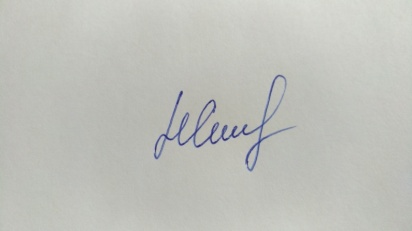 № п/пСубъект РФФИО слушателя программыДолжность слушателя в ЦНППМ1Чукотский АОЛитвинова Галина ВладимировнаЗаведующий ЦНППМ2Чукотский АОНовикова Ксения ИгоревнаЗаместитель заведующего ЦНППМ3Чукотский АОШтильман Татьяна ВикторовнаЗаместитель заведующего ЦНППМ4Чукотский АОСагайдак Ирина НиколаевнаМетодист ДПО ЦНППМ5Чукотский АОЛысенко Елена АлександровнаМетодист ДПО ЦНППМ6Чукотский АОБайбабаева Гульмира ЗакиржановнаМетодист ДПО ЦНППМ7Чукотский АОКоваленко Марина НиколаевнаМетодист ДПО ЦНППМ8Чукотский АОШаповалова Людмила ВитальевнаМетодист ДПО ЦНППМ9Чукотский АОЗавражных Денис ЛьвовичМетодист ДПО ЦНППМ10Чукотский АОУшанова Ирина НиколаевнаТьютор ЦНППМ